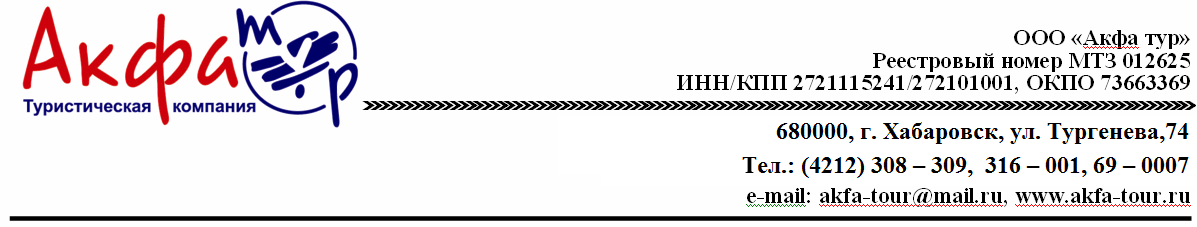 ЭКСКУРСИЯ НА ФАБРИКУ МОРОЖЕНОГО(для детей с 6 лет)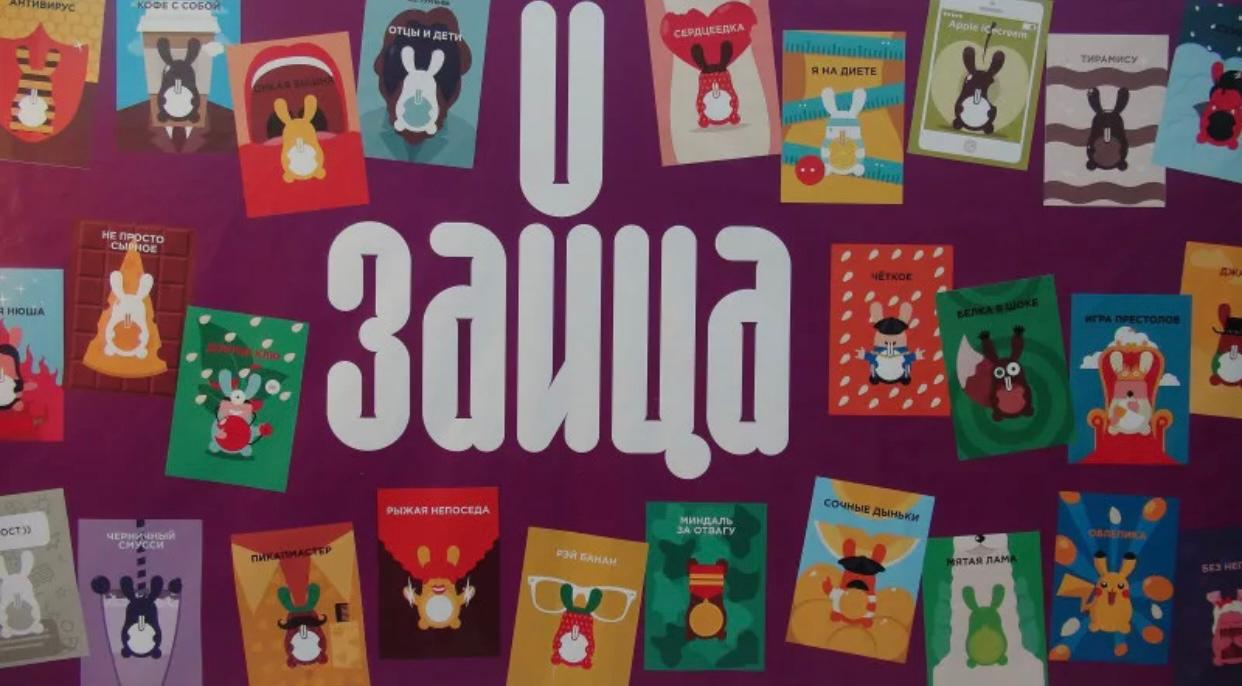 Фабрика по производству любимого всеми с детства лакомства, открывает свои гостеприимные двери, и ждёт в гости всех ребят!Ребятам расскажут как и из чего делают мороженоеПосмотрят как делаются стаканчики и сами попробуют их сделатьРасскажут как происходит процесс приготовления мороженного по этапамНа дегустации можно окунуть мороженое в шоколадный фонтан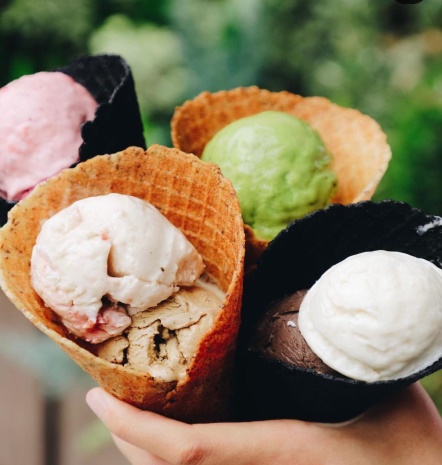 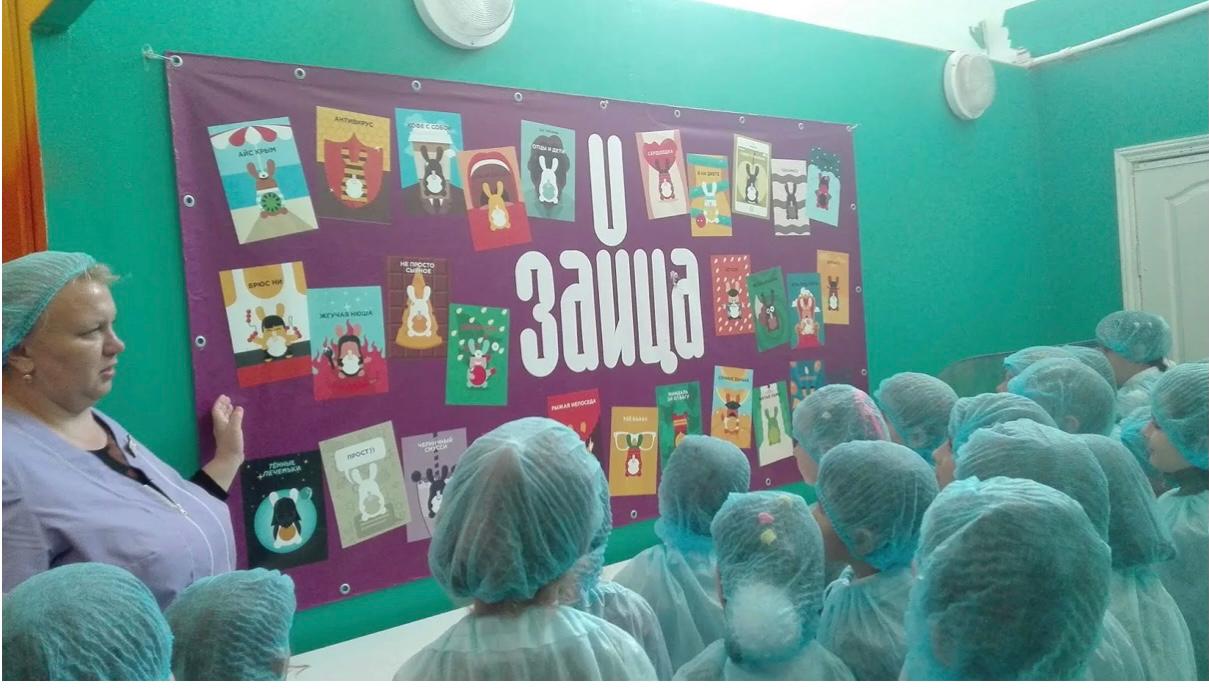 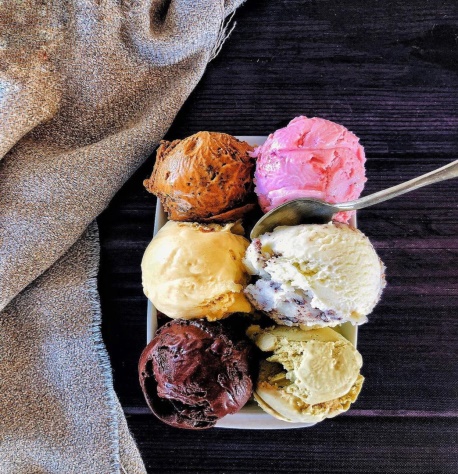 Стоимость на человека 1100 руб/челПродолжительность 1,5 часаТрансфер комфортабельным автобусом осуществляется за дополнительную плату.Вас ожидает холодный, но вкусный мир фабрики! 